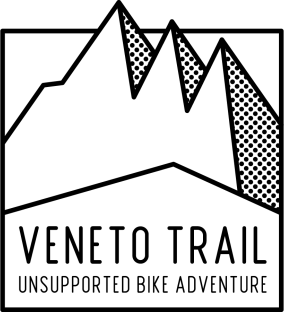 REGOLAMENTO | VENETO TRAIL 2020Art. 1 | IscrizioneSono ammesse all’avventura tutte le persone che hanno compiuto il 18° anno di età al momento dell’iscrizione appartenenti ad ogni nazionalità.Art. 2 | Tessere e certificati mediciI partecipanti italiani iscritti ad una A.S.D. affiliata alla FCI, UCI, ACSI, CSAIN, CSI, UISP dovranno esibire la tessera, anche nella fase di iscrizione. I tesserati stranieri la tessera UCI. I partecipanti non tesserati, italiani e stranieri, dovranno iscriversi selezionando l'opzione "Non tesserati".Le iscrizioni sono gestite da Endu ed accessibili dal sito www.venetotrail.euIl certificato medico per attività ciclistica deve essere caricato sul portale Endu da tutti i partecipanti indipendentemente dal possesso della tessera.Le quote di iscrizione versate non sono rimborsabili, non possono essere trasferite ad altro partecipante e non possono essere congelate ad altra edizione, per nessun motivo.L’evento si svolgerà con qualsiasi condizione meteo. In caso di sospensione per allerte, allerte/meteo od emergenze da Enti non dipendenti dall’organizzazione, le quote di iscrizione non potranno essere rimborsate.Anche la non idoneità fisica, e il certificato medico sospeso non costituiscono motivo di rimborso della quota di iscrizione.Art. 3 | Partenza e PercorsoLa partenza del Veneto Trail sarà alle ore 8.00 del giorno 27 Giugno 2020, in Piazza Pierobon  a Cittadella (PD). Il percorso ha una lunghezza di circa 450 km e 10.000 m di dislivello positivo che si sviluppano su sentieri, strade bianche e strade asfaltate secondarie del Veneto.Il tracciato ad anello è visionabile nel sito www.venetotrail.eu/percorsoCirca due settimane prima della partenza, verrà inviata una mail contenente il tracciato in formato .gpx definitivo, che potrà subire delle piccole variazioni rispetto a km e dislivello sopra dichiarati.Il partecipante dovrà caricare la traccia fornita sul suo dispositivo GPS e seguirla dallo start alla fine.Art. 4 | Caratteristiche della manifestazione e AvvertenzeIl Veneto Trail è un’avventura su strade asfaltate, strade bianche e sentieri; tutto il percorso sarà sempre aperto al traffico e pertanto è obbligatorio per tutti i partecipanti di rispettare il Codice della Strada.Il partecipante prende atto di essere a conoscenza che il percorso non è segnalato, viaggia a proprio rischio e pericolo ed è considerato in libera escursione personale senza alcun diritto in più rispetto agli altri utenti dei sentieri e delle strade.Il partecipante è consapevole che non è presente alcun servizio di assistenza sanitaria, alimentare e meccanica da parte degli organizzatori lungo il tracciato; non è presente il servizio di recupero dei ritirati e non sussistono obblighi di ricerca da parte degli organizzatori dei partecipanti sul percorso.1Il partecipante si impegna a comunicare il proprio ritiro all’organizzatore inviando un sms/whatsapp al numero di telefono 3498830284 (Andrea) o 3472410715 (Antonio).Il partecipante è consapevole che l’A.S.D. organizzatrice Superbike Pozzetto non è un ente organizzatore professionale, ma la stessa agisce per soli fini ludici e non patrimoniali (1174 Cod.civ.); e quindi la partecipazione all’escursione ciclistica Veneto Trail avviene sempre per libera scelta e per fini ludici, comunque non patrimoniali.Ne consegue pertanto che la A.S.D. organizzatrice sopracitata è priva, e in ogni caso manlevata, da qualunque responsabilità connessa all’escursione ciclistica Veneto Trail. È altresì manlevata da qualsiasi responsabilità riguardante evenienze accadute al ciclista quali ad esempio: sinistri, smarrimento del percorso, problemi fisici, incidenti, furti ecc. Ne consegue pertanto che l’escursione ciclistica Veneto Trail è da intendersi quale mera riunione e partecipazione spontanea ed indipendente di cicloturisti e cicloamatori in escursione libera e personale.Il partecipante si impegna a rispettare e mantenere puliti i luoghi attraversati: prati, boschi, sentieri e proprietà agricole, si impegna a non gettare lungo il percorso rifiuti e a conferirli negli appositi contenitori di raccolta.È inoltre obbligatorio portare con sé un kit per le riparazioni dei guasti e per le forature.È richiesta ai partecipanti una buona preparazione fisica, resistenza agli sforzi prolungati, una buonaconoscenza all’uso del GPS e di orientamento e soprattutto spirito di adattamento.È vietato ogni tipo di supporto esterno (salvo in caso di emergenza).Il tracciato deve essere seguito per intero e senza tagli.Qualora ci si dovesse allontanare da esso si dovrà riprenderlo dal punto in cui è stato lasciato.Art. 5 | ControlloPotranno essere presenti punti controllo per verificare che il partecipante non abbia effettuato tagli. Sarà utilizzata una applicazione ( Neveralone – Livetrack ) per monitorare le posizioni dei partecipanti.L’organizzazione si riserva di escludere dalla manifestazione i ciclisti che avranno un comportamento scorretto prima, durante e dopo la stessa.Art. 6 | Kit obbligatorioPer la propria sicurezza personale, in caso di emergenza o perdita del percorso, ogni partecipante è obbligato a trasportare con sé, per tutta la durata della propria avventura, il seguente equipaggiamento minimo di sicurezza:gilet catarifrangente per l’andatura notturnafischietto o campanellocellularecasco omologato da indossare sempreluci anteriore bianca e posteriore rossaArt. 7 | Chiedendo di partecipare al Veneto Trail ogni partecipante:dichiara di avere letto e approvato il presente regolamento e di accettarne ogni sua parte;dichiara di aver preso conoscenza che la manifestazione è una prova non competitiva di resistenza e notevole impegno fisico, psicofisico e senza classifiche;dichiara di essere a conoscenza che, alcuni tratti possono essere accidentati e richiedono una buona tecnica di guida, ove occorre il partecipante supererà a proprio giudizio il tratto difficoltoso scendendo dalla bicicletta e procedendo a piedi;dichiara di avere esperienza nella navigazione GPS in percorsi fuori strada e/o comunque non tracciati;dichiara di avere esperienza e di essere consapevole che il tracciato non è segnato, non è monitorato e non ci sono postazioni di sicurezza e/o personale di soccorso lungo il percorso;dichiara di avere esperienza e essere consapevole della possibilità di incontrare avverse condizioni meteo e di essere in grado di orientarsi e pedalare in collina in tali condizioni;dichiara di essere preparato fisicamente ad affrontare molte ore in sella ad una bici senza sosta ed in completa autosufficienza;dichiara di non far ricorso a doping o droghe o sostanze medicinali che possano alterare le prestazioni o comportare situazioni di danno o pericolo per se o per altri;dichiara di essere consapevole che lungo il percorso possono accadere imprevisti quali frane, sole, vento, pioggia, grandine, fulmini, freddo, notte, buio, nebbia, neve, ghiaccio, smottamenti, incontri con animali incustoditi e/o selvatici, cadute, scontri accidentali con altri partecipanti o con persone di passaggio e/o con autoveicoli nei tratti di strada carrozzabile e dichiara di essere adeguatamente preparato ad affrontare situazioni di emergenza;si costituisce garante del proprio comportamento durante e dopo la manifestazione;dichiara di essere in possesso del certificato medico attitudinale per la pratica ciclistica e conforme al DM 18/02/1982 e/o al DM 26/04/2013 rilasciato da un Centro Medico Sportivo o da un medico;dichiara di essere in buone condizioni fisiche, fornendo all’organizzazione la più ampia manleva perogni danno che dovesse subire in conseguenza della sua partecipazione alla manifestazione;esprime il consenso all’utilizzo dei suoi dati, anche a fini commerciali, giusto il disposto della legge sullaPrivacy n. 196del 30/06/2003;Art.8 | Trattamento dei dati personali ed utilizzo dell'immagine dei partecipantiLa partecipazione all’Evento comporta il trattamento dei dati personali dei partecipanti per le finalità e con le modalità descritte nell’Informativa Privacy dell’Organizzatore. Titolare del trattamento è l’Organizzatore.Iscrivendosi all’Evento, il partecipante conferma di aver letto con attenzione l’Informativa Privacydell’Organizzatore.Le modalità di svolgimento dell’Evento prevedono la realizzazione di riprese video-fotografiche allo scopo di documentare la manifestazione. Le riprese video-fotografiche interesseranno indifferentemente tutti i partecipanti e potranno essere pubblicate e messe a disposizione sulla piattaforma sul sito web e sulle pagine social di Veneto Trail.Il partecipante prende atto e accetta che, in considerazione della natura pubblica dell’Evento, dell’oggetto dei servizi di diffusione e commercializzazione delle riprese video-fotografiche dell’Evento nonché dell’impossibilità di limitare selettivamente le riprese video-fotografiche, per iscriversi e partecipare all’Evento è necessario autorizzare la ripresa e l’utilizzo della propria immagine con le modalità e per le finalità indicate nel presente Regolamento, nonché nella Liberatoria e nell’Informativa Privacy.Art. 9 | Liberatoria per le riprese fotografiche e video dell'evento ed utilizzo dell'immagine dei partecipantiLetti e approvati il Regolamento di Partecipazione e l’Informativa Privacy, riconosciuto che la mia iscrizione e/o partecipazione all’Evento costituisce una libera e autonoma scelta, con l’iscrizione e/o la partecipazione all’Evento a qualsiasi titolo, autorizzo espressamente l’Organizzatore, direttamente ovvero attraverso i propri partner di servizio, alle riprese video e fotografiche della mia immagine nel contesto dell’Evento e al conseguente utilizzo delle riprese per scopi connessi alla documentazione dell’Evento con qualsiasi mezzo e attraverso qualsiasi canale o supporto, digitale o cartaceo.L’autorizzazione si intende concessa, ai sensi degli artt. 10 del codice civile e 96 e 97 della Legge n. 633/1941 (Legge sul diritto d’autore), a titolo gratuito, per tutto il mondo e senza limiti di tempo, fatto sempre salvo il limite della tutela del decoro e della dignità della mia persona, e con la facoltà per l’Organizzatore di autorizzare le società sponsor e i partner tecnici e di servizio dell’Evento all’utilizzo delle suddette riprese per le medesime finalità oggetto della presente autorizzazione.